                     <제13회 아시아국국제청소년영화제 출품신청서>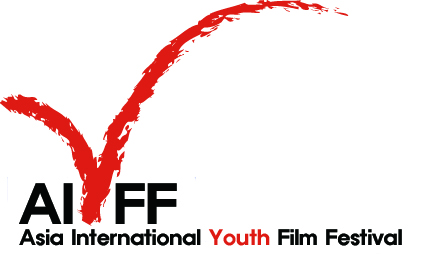 ※ 모든 항목을 빠짐없이 기재하시기 바랍니다.출품자 _______________는 아시아국제청소년영화제 경선 부문의 규정을 따르겠으며 출품작에 대한 의무 및 권리 사항은 아시아국제청소년영화제 측의 별도 규정에 따르겠습니다.                 2019년    월    일    출품자             (인 또는 서명)출품작작 품 명  국 문 :   국 문 :   국 문 :   국 문 :   국 문 :   국 문 : 출품작작 품 명  영 문 :  영 문 :  영 문 :  영 문 :  영 문 :  영 문 :출품작제작년월출품작장    르□드라마  □다큐멘터리  □실험영화  □애니메이션  □그외 (      ) □드라마  □다큐멘터리  □실험영화  □애니메이션  □그외 (      ) □드라마  □다큐멘터리  □실험영화  □애니메이션  □그외 (      ) □드라마  □다큐멘터리  □실험영화  □애니메이션  □그외 (      ) □드라마  □다큐멘터리  □실험영화  □애니메이션  □그외 (      ) □드라마  □다큐멘터리  □실험영화  □애니메이션  □그외 (      ) 출품작상영시간출품작작품형태필름□16m      □35m  / 롤수 (     ) □16m      □35m  / 롤수 (     ) □16m      □35m  / 롤수 (     ) □16m      □35m  / 롤수 (     ) □16m      □35m  / 롤수 (     ) 출품작작품형태비디오□UHD         □FHD        □HDV    □HD □UHD         □FHD        □HDV    □HD □UHD         □FHD        □HDV    □HD □UHD         □FHD        □HDV    □HD □UHD         □FHD        □HDV    □HD 출품작제작장비촬영편집편집출품작컬러/흑백□컬러          □흑백         □컬러&흑백□컬러          □흑백         □컬러&흑백□컬러          □흑백         □컬러&흑백□컬러          □흑백         □컬러&흑백□컬러          □흑백         □컬러&흑백□컬러          □흑백         □컬러&흑백출품작자    막출품용 TAPE에 자막을 넣지 마세요출품용 TAPE에 자막을 넣지 마세요출품용 TAPE에 자막을 넣지 마세요출품용 TAPE에 자막을 넣지 마세요출품용 TAPE에 자막을 넣지 마세요출품용 TAPE에 자막을 넣지 마세요출품작화면비율□4:3  □16:9  □1.85:1  □2.35:1  □그외 (    ) □4:3  □16:9  □1.85:1  □2.35:1  □그외 (    ) □4:3  □16:9  □1.85:1  □2.35:1  □그외 (    ) □4:3  □16:9  □1.85:1  □2.35:1  □그외 (    ) □4:3  □16:9  □1.85:1  □2.35:1  □그외 (    ) □4:3  □16:9  □1.85:1  □2.35:1  □그외 (    ) 출품작사 운 드□Mono  □Stereo  □Dolby A  □Dolby SR  □Dolby digital□Mono  □Stereo  □Dolby A  □Dolby SR  □Dolby digital□Mono  □Stereo  □Dolby A  □Dolby SR  □Dolby digital□Mono  □Stereo  □Dolby A  □Dolby SR  □Dolby digital□Mono  □Stereo  □Dolby A  □Dolby SR  □Dolby digital□Mono  □Stereo  □Dolby A  □Dolby SR  □Dolby digital제작진감독이    름영문이름영문이름제작진감독주    소제작진감독생년월일나    이나    이만 (   )세만 (   )세제작진감독성    별소    속소    속제작진감독전화번호휴 대 폰휴 대 폰제작진감독학    년이 메 일이 메 일제작진스텝이    름나    이구분(역할)구분(역할)소    속소    속제작진스텝제작진스텝제작진스텝제작진스텝제작진스텝제작진스텝제작진스텝제작진스텝출품자연락처출품자연락처이    름휴 대 폰휴 대 폰출품자연락처출품자연락처이 메 일기획의도☞ 필요시 칸을 늘여서 쓰셔도 됩니다.시놉시스(줄거리)☞ 필요시 칸을 늘여서 쓰셔도 됩니다.감독프로필 (영화제작 및 수상경력)☞ 필요시 칸을 늘여서 쓰셔도 됩니다.